Nora Williams2143 Main RoadMassachusetts, 2343416 August 2010Dr. Anu Simpsons13413 Teacher's ColonyDepartment of BiologyMassachusetts Institute of TechnologyMassachusetts, 34834Dear Dr. Simpsons,I wished to express my gratitude for accepting me for the MIT Masters in Biology program. I understand you have a packed life, and I thank you for taking the time to meet me and share some of the factors that make MIT remarkable.The discussion with you gave me a better understanding of what to expect from the show. I liked the way MIT has genetics testing laboratories on campus as well as research opportunities. Serving in a scientific research lab for the past couple of years, I have observed a few instances. The laboratory has equipped me over the next evolutionary step in my career, which is earning a university degree to research bacterial pathogens.Thank you again for the time and thought, and I eagerly await your final verdict.Sincerely,Nora Williams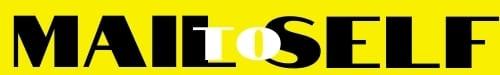 